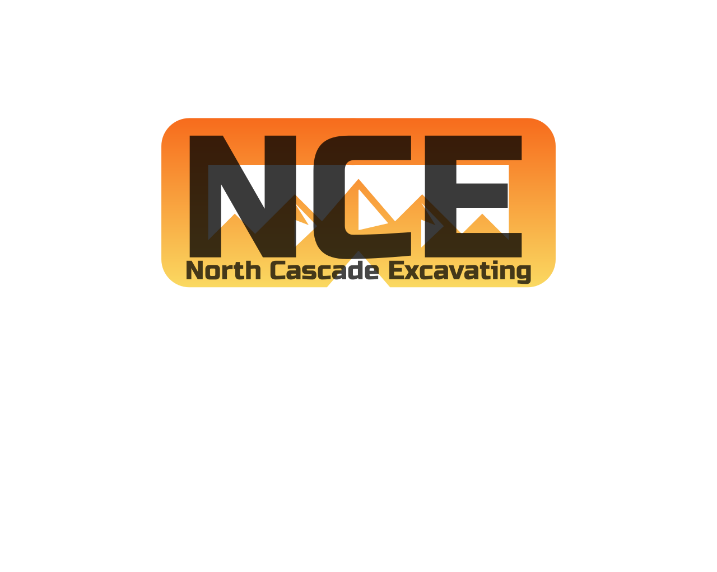 Job Opportunity Posting for Project ManagerPROJECT MANAGERNorth Cascade Excavating is seeking a communicative, and detail oriented civil earthworks and underground utilities Project Manager for private and public civil earthworks projects. Projects will include, among others, private land developments, subdivisions, underground infrastructure, roadways, and environmental enhancements.The Project Manager is responsible for managing projects from Award of the project to closeout and final payment. They will be responsible for fully understanding contract documents and relaying that information efficiently and clearly to the project team. They will work closely with the estimating department, field superintendent, construction team, clients, and all authorities having jurisdiction. It is anticipated the Project Manager will be responsible for managing between 3 and 5 projects depending on size at any given moment.Additional responsibilities include, but are not limited to the following;Coordinating and attending preconstruction and progress meetingsPreparing project submittals including;Project schedulesStormwater Pollution Prevention Plans (SWPPP)Spill Pollution and Prevention Plans (SPCC)Traffic control plansDewatering plansProduct cut sheetsPreparing subcontracts and managing subcontractorsOrdering and tracking materialsScheduling field crews and subcontractorsReviewing pay applicationsPreparing invoicesPreparing purchase ordersTracking project budgetsCoordinate with the field superintendent, project foreman and general manager regarding project statusPreparing change ordersResource allocationSkills;Clear communicationDocumentation/ organizationMulti-taskingInterpersonalMust be proficient in using; Microsoft Word/ExcelBlueBeam or other PDF editing softwareDesired experience in;MS Project or other scheduling software2 years experience in managing Public Works projectsBenefits:100% Medical, Dental, and Vision Premiums for Employees and Dependents4% 401K Employer Match7 Paid HolidaysPTO PackageVehicle StipendAnnual Clothing Allowance4 Day/10 Hr. Work Week (Pending Backlog)Wages: DOE$70,000 - $110,000Email resumes, cover letters and references to info@nce.us